ΑΠΑΝΤΗΣΕΙΣ ΤΩΝ ΕΠΑΝΑΛΗΠΤΙΚΩΝ ΑΣΚΗΣΕΩΝ ΓΛΩΣΣΑΣΑ΄ΔΗΜΟΤΙΚΟΥΤΜΗΜΑ ΥΠΟΔΟΧΗΣ 2( Παιδάκια μου οι ασκήσεις του τμήματος υποδοχής 2 θα αναρτώνται τελικά περισσότερες φορές την εβδομάδα, με αρχείο που θα περιέχει λιγότερες ασκήσεις κάθε φορά. )ΟΝΟΜΑ:________________________1)Να γράψεις με λέξεις κάτω από κάθε εικόνα τι δείχνει: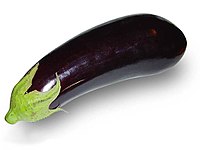 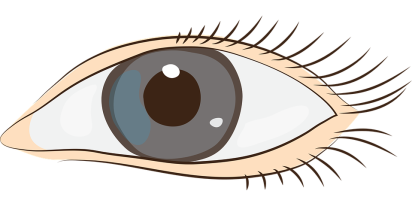      Μάτι                                                             μελιτζάνα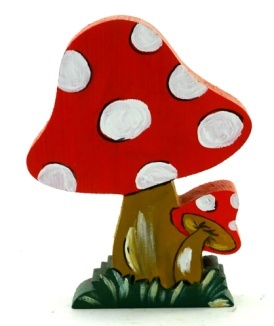 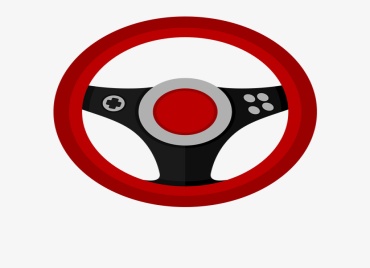      μανιτάρι                                                      τιμόνι2) Να γράψεις την παρακάτω πρόταση με κεφαλαία γράμματα:Έκανα πίτα με πατάτες και μακαρόνια.ΕΚΑΝΑ ΠΙΤΑ ΜΕ ΠΑΤΑΤΕΣ ΚΑΙ ΜΑΚΑΡΟΝΙΑ.3)Να τονίσεις τις παρακάτω λέξεις:  Μάνος     καμάρι    μέρα   σήμερα   καλαμάριαμελάνι    Μαρίνα    λιμάνι    έμαθα    μέλισσα 